Development Asia – Policy BriefPolicy briefs summarize applied policy solutions to perceived economic and social issues at the national and sub-national level. For instance, by discussing policy options addressing the Sustainable Development Goals (SDGs), along with citing current practices of exemplary policies of each country, policy briefs aim to serve as an entry point for policymakers to explore policy options suitable to their own context and constraints. For more information, contact info@development.asia.Basic Information1.1. Expert’s bio 1.2. Check box for sectors1.3. Check box for SDGs1.4. Keywords1.5. List of attachmentsContent2.1. Statement of public issue2.2. Context 2.3. Policy design  2.4. Policy implementation2.5. Outcomes 2.6. Recommendation 2.7. Resources 2.8. Blurb2.9. Title Expert(50 words for each bio)Please provide a brief bio of the expert(s) associated with the content. The institution that holds the copyright of the original content may be listed along with the expert. Please provide a brief introduction of the institution.  Please include a link to the expert's LinkedIn page if available. Other social media links and contact information are welcome. 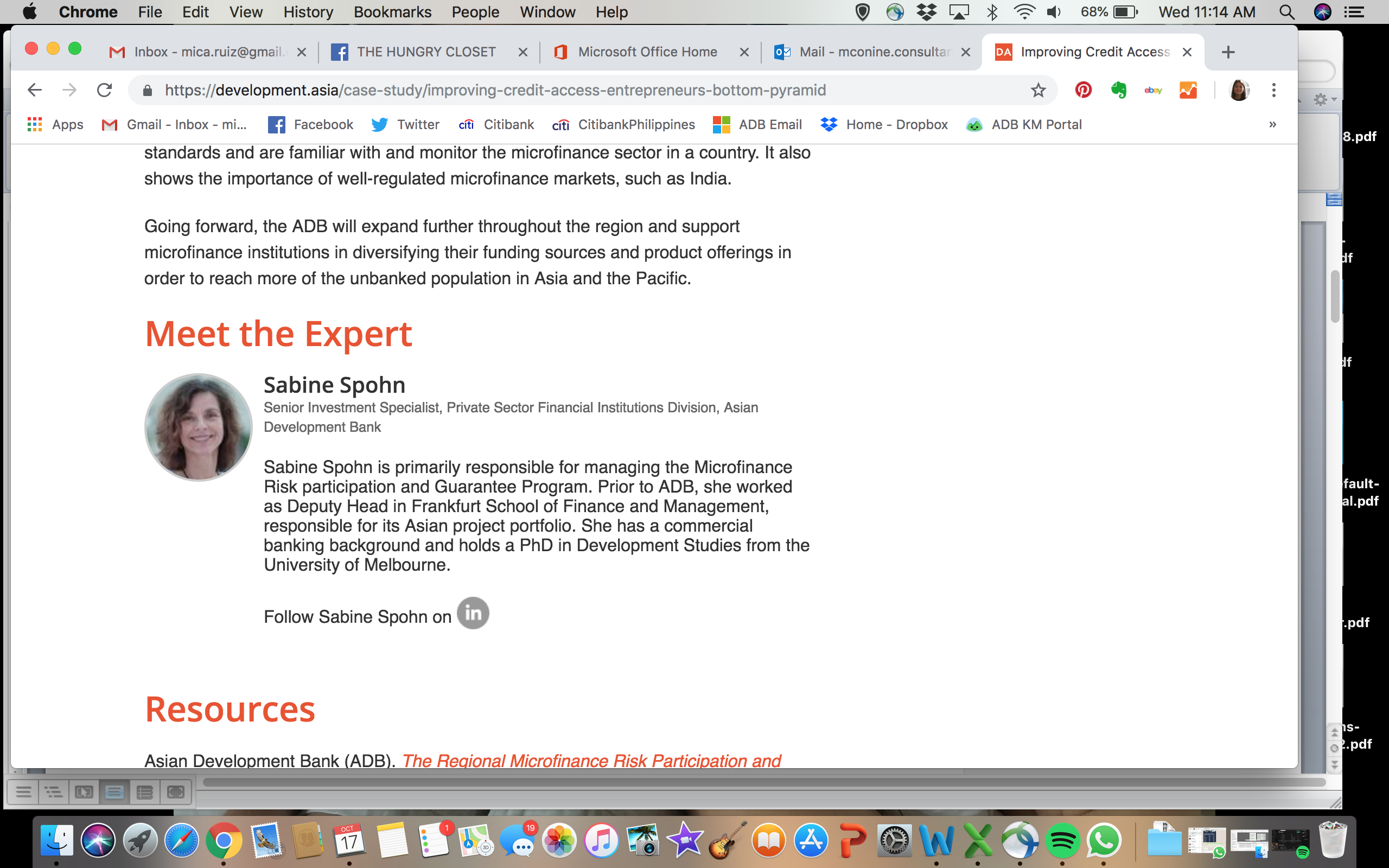 Sector Which sector does this article primarily address? You may select more than one but not more than three sectors.Agriculture and natural resourcesHealthCapacity developmentIndustry and tradeCivil societyInformation and communications technologyClimate changePovertyEconomicsPrivate sector developmentEducationRegional cooperation and integrationEnergySocial development and protectionEnvironmentTransportFinance sector developmentUrban developmentGenderWaterGovernance and public sector managementSDGsChoose which Sustainable Development Goal (SDGs) is most relevant to this article. Select up to 3 SDGs only.Goal 1: No PovertyGoal 10: Reduced InequalitiesGoal 2: Zero HungerGoal 11: Sustainable Cities and CommunitiesGoal 3: Good Health and Well-beingGoal 12: Responsible Consumption and ProductionGoal 4: Quality EducationGoal 13: Climate ActionGoal 5: Gender EqualityGoal 14: Life Below WaterGoal 6: Clean Water and SanitationGoal 15: Life on LandGoal 7: Affordable and Clean EnergyGoal 16: Peace, Justice and Strong InstitutionsGoal 8: Decent Work and Economic GrowthGoal 17: Partnerships for the GoalsGoal 9: Industry, Innovation and InfrastructureKeywordsAdd 5–10 keywords or phrases, including the topic and country/region (if applicable) to be included in the metadata.Photos and other materials Portrait photo of expert or experts and/or high-resolution logo of institution (see 1.1).Please provide a photo that is most relevant to the content with a brief caption that tells the location and context of the photo. If you are submitting a copyrighted photo, please ask the copyright owner to sign the attached consent form.Photo caption:Context:Date:Location:You may submit additional materials that can support the content, such as annexes, infographics, videos, before-and-after photos, design plans, and other materials.Statement of public issues(200 words)Focus on a well-defined public problem or issue and describe the reason why such is gaining attention as a problem that would justify spending of scarce public resources to address it. State the severity and scope of the problem: whether it is at the provincial, national, and/or international level; and why addressing this issue is so important at that time. Context(400 words)Concisely describe, as background information, the context and/or constraints in which the above problem may be better understood. Identify the perceived causes or issues contributing to the complexity of identified development challenges: economic, social, geographical, environmental, institutional, cultural, and/or international. Please do not list all the possible causes you have identified; only highlight those major causes your policy options have tried to address. Always remember how you define the problem would dictate the solution you choose. Policy Solutions/options(400 words)Describe policy options being considered to deal with the public problem at hand. More specifically, highlight the logic and design of policy options in relation to above-stated causes, context, and constraints. Provide supporting examples or evidences for policy design and discuss also the anticipated limitations and constraints. If you have considered best practices elsewhere, please briefly highlight those benchmark examples. Also, discuss, as part of the logic and design, whether your policy options rely on strengthening market mechanism, using incentives by altering prices with taxes and subsidies, rules and regulations, direct or indirect provision of public goods and services, and/or social protection. Provide a set of criteria for choosing policy options: e.g. cost minimization, efficiency, effectiveness, fairness, equity, revenue generation, timeliness, and/or social values such as freedom, empowerment, delegation, etc. If you have used a set of additional considerations for the final choice of policy, please briefly comment on them: e.g. legality, political acceptability, robustness, sustainability, If there is an innovative feature to the policy design, please explain what makes it innovative. Policy implementation (400 words)Please briefly discuss the institutional arrangement for implementing the policy options, in terms of governing authority and accountability. Is there a single agency or multiple agencies responsible for implementing the policy? Who is the frontline implementer of policy options? Also, discuss the human resource (technical capacity) and financial resource constraints to policy implementation. Are there any additional measures/steps to overcome those resource constraints? Are there conflicts of interests that hinder policy implementation? Please describe them briefly. Do you also observe any strategic behavior of stakeholders in relation to policy implementation? Please describe them briefly. For sample cases, did the implementation process follow the intention of the policy design/options? If not, please explain briefly. Policy Outcomes(400 words)Discuss whether policy case examples have achieved the intended outcome. Support your assessment of the results with the quantifiable outcomes, if available. Also, mention if there are unintended outcomes and/or other unforeseen side effects. Based on the above, highlight the factors that were most relevant to producing the outcomes, positive and/or negative.  Recommendation(400 words)Present your recommendations based on the analysis outlined in the previous sections. Provide your advice on how other countries with different contexts could adopt your policy and/or identify factors requiring closer attention and caution when applied to other countries.  ResourcesREQUIRED: Please provide list of references relevant to your discussion of the policy options, especially those on the benchmarked cases.For books, use the following model for format and punctuation.Author. Year. Title in Italics. City: Publisher.Author. Year. Title in Italics. City: Publisher. page number.For periodicals, use the following model for format and punctuation.Author. Year. Title of Article. Journal or Newspaper Title in Italics. Volumenumber (issue number).Author. Year. Title of Article. Journal or Newspaper Title in Italics. Volumenumber (issue number). page number.Please provide links for resources that are available online.Short one-sentence blurb(Up to 150 characters, including spaces)Write a short, relevant summary to inform and interest users. This one-sentence blurb will be displayed on the homepage and search results page of not only the Development Asia website but also search engines, such as Google.A good blurb that contains relevant keywords will help researchers on the internet find your policy brief.Our editors can help you optimize your one-sentence blurbs for search engines.Suggest a title(15 words)Describe the policy goal in an interesting way. Consider highlighting innovative feature, if there is any.